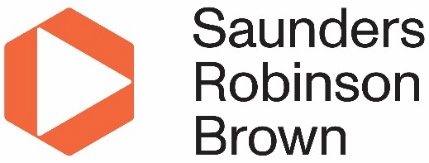 SUMMER CLERKSHIP APPLICATIONSUMMER CLERKSHIP APPLICATIONSUMMER CLERKSHIP APPLICATIONSUMMER CLERKSHIP APPLICATIONSUMMER CLERKSHIP APPLICATIONSUMMER CLERKSHIP APPLICATIONSUMMER CLERKSHIP APPLICATIONSUMMER CLERKSHIP APPLICATIONDate:First Name:First Name:Middle Name:Middle Name:Surname:Preferred Name:Email address:Street Address:Suburb:City:Postcode:Home Phone:Mobile Phone:Can you confirm you are legally entitled to work in New Zealand?YesNoIf yes, what type of identification could you provide (if requested)?What interested you about studying law? What type of law interests you and what courses do you enjoy most?Have you had any legal work experience?What is your understanding of a Summer Clerk’s role? Tell us about the practical work experience or academic experience you have that would prepare you for this role.What would being appointed to this role mean for you?What are your interests outside of law?What is your Grade Point Average?How would you contribute to the SRB culture and to our firm if you joined us?Provide us with an example of where you made a real difference for one of your customers/clients.Describe opportunities you have had to work in a team and what your role was.Eligibility Checklist□ Are you in your 3rd or 4th year of law?□  Have you completed all sections of the application form?□  Have you attached a statement of grades or transcript?□  Have you attached your CV?Please send completed application form no later than 5:00pm on Sunday 31 March 2024 to:vacancies@srblaw.co.nz with Summer Clerkship in the subject line.SIGNED BY:SIGNED BY:Candidate’s SignatureCandidate’s NameDate